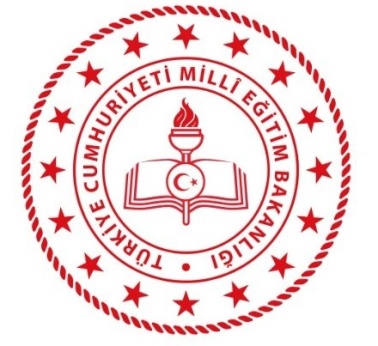 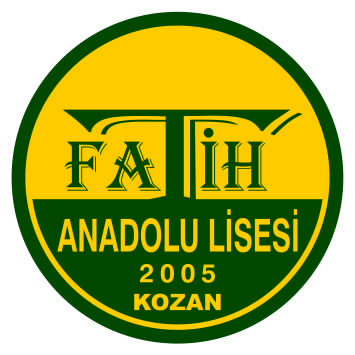 T.C.KOZAN KAYMAKAMLIĞIFATİH ANADOLU LİSESİ MÜDÜRLÜĞÜ2019-2023STRATEJİK PLANI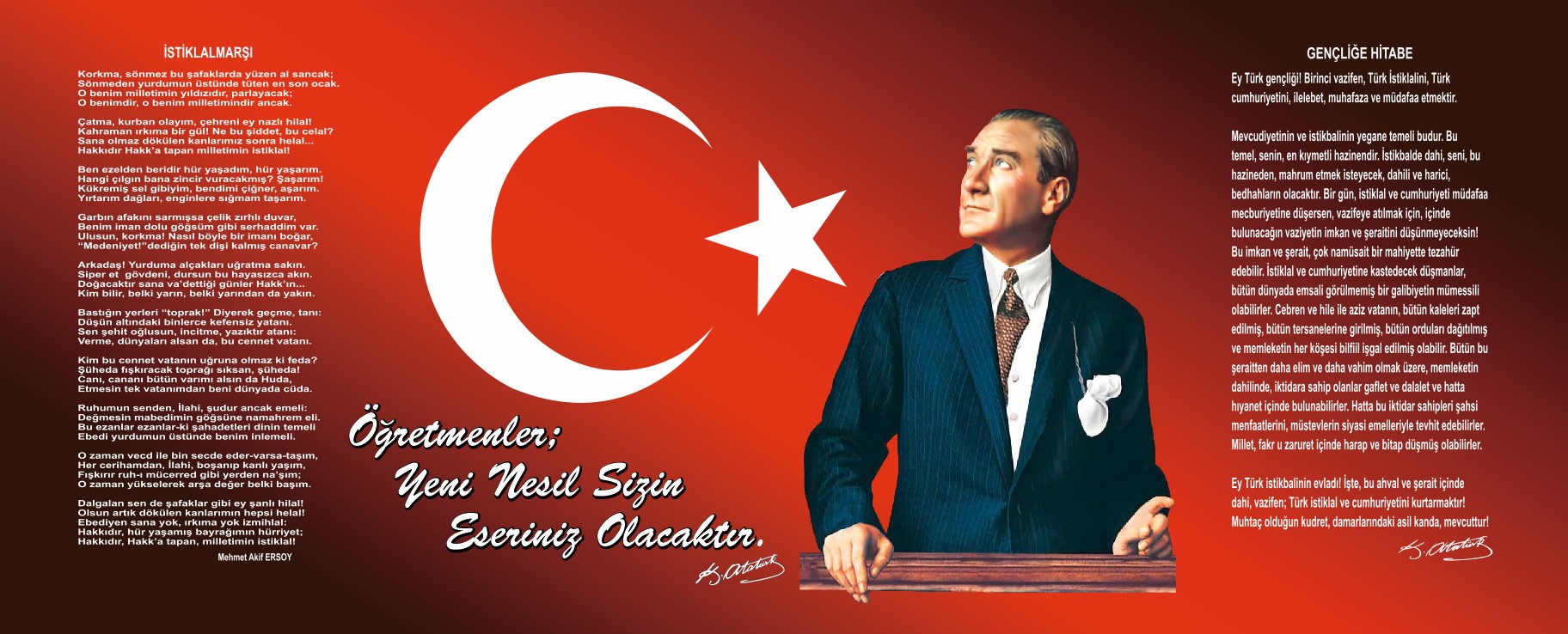 SUNUŞ                   Çağımız dünyasında her alanda yaşanan hızlı gelişmelere paralel olarak eğitimin amaçlarında, yöntemlerinde ve işlevlerinde de değişimin olması vazgeçilmez, ertelenmez ve kaçınılmaz bir zorunluluk haline gelmiştir. Eğitimin her safhasında sürekli gelişime açık, nitelikli insan yetiştirme hedefine ulaşılabilmesi; belli bir planlamayı gerektirmektedir.                   Milli Eğitim Bakanlığı birimlerinin hazırlamış olduğu stratejik planlama ile izlenebilir, ölçülebilir ve geliştirilebilir çalışmaların uygulamaya konulması daha da mümkün hale gelecektir. Eğitim sisteminde planlı şekilde gerçekleştirilecek atılımlar; ülke bazında planlı bir gelişmenin ve başarmanın da yolunu açacaktır.                  Eğitim ve öğretim alanında mevcut değerlerimizin bilgisel kazanımlarla kaynaştırılması; ülkemizin ekonomik, sosyal, kültürel yönlerden gelişimine önemli ölçüde katkı sağlayacağı inancını taşımaktayız. Stratejik planlama, kamu kurumlarının varlığını daha etkili bir biçimde sürdürebilmesi ve kamu yönetiminin daha etkin, verimli, değişim ve yeniliklere açık bir yapıya kavuşturulabilmesi için temel bir araç niteliği taşımaktadır.                    Bu anlamda, 2019-2023 dönemi stratejik planının; belirlenmiş aksaklıkların çözüme kavuşturulmasını ve çağdaş eğitim ve öğretim uygulamalarının bilimsel yönleriyle başarıyla yürütülmesini sağlayacağı inancını taşımaktayız. Bu çalışmayı planlı kalkınmanın bir gereği olarak görüyor; planın hazırlanmasında emeği geçen tüm paydaşlara teşekkür ediyor, İlçemiz, İlimiz ve Ülkemiz eğitim sistemine hayırlı olmasını diliyorum.                                                                                                                      Ahmet OSMANCA                                                                                                                           Okul  MüdürüBÖLÜM I: GİRİŞ ve PLAN HAZIRLIK SÜRECİ        5018 sayılı Kamu Mali Yönetimi ve Kontrol Kanunu, bütçe kaynaklarının etkili, ekonomik, verimli ve hesap verebilir şekilde kullanılması gerektiğini ilke   edinmiştir.        Stratejik plan, bilindiği üzere 5018 sayılı Kanun içerisinde yer alan en önemli alanlardan biridir. Bu planlar aracılığıyla, kurumların beş yıllık misyon ve vizyonları ile amaç, hedef ve faaliyetlerine ilişkin farkındalık oluşmaktadır.     Stratejik Planlama Ekibi ve Strateji Geliştirme Kurulu ile birlikte birimlerde oluşturulan Birim Stratejik Plan Hazırlık Ekipleri ve dış paydaşlar da planlama çalışmalarına dahil edilmek suretiyle geniş kapsamlı bir çalışma grubu oluşturulmuş ve bu sayede kurum kültürü açısından bir kalite standardı yakalanmıştır.         FATİH ANADOLU LİSESİ MÜDÜRLÜĞÜ 2019-2023 dönemini kapsayan stratejik plan çalışmalarında misyon, vizyon, amaç, hedef ve faaliyetlerini belirleyerek stratejik planlamasını oluşturmuştur.BÖLÜM II: DURUM ANALİZİ           Durum analizi bölümünde okulumuzun mevcut durumu ortaya konularak neredeyiz sorusuna yanıt bulunmaya çalışılmıştır. Bu kapsamda okulumuzun kısa tanıtımı, okul künyesi ve temel istatistikleri, paydaş analizi ve görüşleri ile okulumuzun Güçlü Zayıf Fırsat ve Tehditlerinin (GZFT) ele alındığı analize yer verilmiştir.Okulun Kısa Tanıtımı/Kurumsal tarihçeOkulumuz 2005/2006 eğitim öğretim yılında, Kozan Sağlık Meslek Lisesinin üst katında Faruk SÖNMEZ’in Kurucu müdürü olarak atanması ile eğitim-öğretime açılmıştır. 2006-2007 eğitim ve öğretim yılında Kozan ilçesi Ağlıboğaz mahallesindeki Yunus Emre İlköğretim Okuluna ait binaya taşınmıştır. 2013 Ekim ayına kadar bu binada Eğitim Öğretim faaliyetlerine devam eden okulumuz, 2013 Ekim ayından itibaren Varsaklar Mahallesi Sırkıntı Caddesi, Buğday Pazarı Civarında yapılan Yeni Binasına taşınmıştır. Okulumuz tip projeye uygun zemin ile beraber 4 katlı,24 derslik,3 laboratuar, kütüphane, kantin, konferans salonu, revir, müzik dersliği, tarih coğrafya dersliği, yabancı dil dersliği, görsel sanatlar dersliği, spor dersliği, bilişim teknolojileri sınıfı ve 7 idari odadan oluşmaktadır. Okulumuz çevre konumu olarak portakal bahçelerinin içinde olduğu için portakal çiçekleri ile mis gibi kokmaktadır. Çevre yoluna 2 km, şehir merkezine 5 km dir. Okulumuza ulaşım servisler ve şehiriçi dolmuşlarla sağlanmaktadır. Şehre ve mahallenin de dışında bulunduğundan gürültü ve başka olumsuz faktörlerden uzak olması gibi olumlu etmenler sayesinde okulumuzun adını her geçen gün başarılarla Kozan’da ve Adana’da daha sık ve olumlu anlamda anılır hale getirmiştir.   Yeni binasında 01 Kasım 2013 tarihinden itibaren eğitim öğretime devam eden okulumuz yetiştireceği öğrencilerle ve yapacağı faaliyetlerle adını tüm dünyaya duyurmaya kararlıdır.  Okulumuz 2018-2019 Eğitim Öğretim Yılından itibaren proje lisesi olarak Ortaöğretim kurumları sınavlarıyla öğrenci almaktadır. Okul kontenjanı her yıl için 150 öğrenci olarak belirlenmiştir. Yönetmeliğimiz gereği sınıflarımızda öğrenci sayısı 30 olarak belirlenmiştir. Genelde öğrencilerimizin büyük çoğunluğu ilçe merkezinden gelmektedir. Ancak ilçemize bağlı köylerden gelen öğrencilerimiz de mevcuttur. Okul binası 1.475 metrekarelik bir alan üzerine yerleşmiştir. Binasında idari birimler, derslikler, psikolojik danışma ve rehberlik odası, yabancı dil sınıfı, tarih-coğrafya sınıfı, resim sınıfı, müzik sınıfı, öğretmenler odası, toplantı odası, revir, fizik-kimya biyoloji-bilgisayar laboratuvarları, çok amaçlı salon, beden eğitimi salonu, kütüphane ve okuma salonu, kantin yer almaktadır.Okulumuzun güvenliği için hırsızlık ve yangına karşı alarm ve kameralı denetim sistemi yaptırılmıştır. Okulumuzun alanı 18.373 metrekaredir. Bahçemizde öğrencilerimizin spor yapmaları için çim halı saha, basketbol ve voleybol sahaları mevcuttur. Ağaçlarımız, damlama su sistemi ile sulanmaktadır Okulumuz yeni yapıldığı için çevre düzenlenmesi devam etmektedir.. Öğrencilerimizin dinlenebilmeleri için kamelya ve banklar yaptırılmıştır. Okulumuz fizikî görünüm ve teknik donanım bakımından oldukça iyidir. Sağlıklı, verimli ve başarılı bir şekilde eğitimi sürdürecek her türlü imkâna sahiptir.             Okulumuzda tertip ve düzene, temizlik ve hijyene büyük önem verilir. Okulumuzun temizliği için okul bütçesinden önemli bir pay ayrılır. Tüm lavabolarımızda sıvı sabun, kâğıt havlu ve tuvalet kâğıdı kullanılmaktadır. Okulumuz 2015-2016 öğretim yılında Beyaz Bayrak ve Beslenme Dostu Okul Sertifikası almaya hak kazanmıştır. 	Okulumuz sadece fiziki görünüm ve temizliği ile değil aynı zamanda eğitim kalitesiyle de ilçemizin sayılı okulları arasında yer almaktadır. İlçemizde yapılan sosyal, sportif, kültürel ve bilgi- kültür yarışmalarında birçok ilçe birinciliği kazanan öğrenciler, okulumuz öğrencileri olmuştur ve olmaktadır da. Yine öğrencilerimiz Türkiye genelinde yapılan yarışmalarda da başta birincilik olmak üzere değişik dereceler kazanmışlardır. ÖSS sonuçlarına göre de okulumuz kazanma oranına göre ilçe genelinde ilk üçte yer almaktadır.  	Okulumuzun çevrede itibarı yüksektir. Diğer kurum ve kuruluşlarla ilişkilerimiz karşılıklı saygı ve nezaket çerçevesi içerisinde yürütülmektedir. İlçemizde bulunan Milli Eğitim ilçe Müdürlüğü, Belediye, Devlet Hastanesi, İlçe Emniyet Müdürlüğü, Gençlik Spor İlçe Müdürlüğü, Çukurova Üniversitesi MYO, Sivil Toplum örgütleri gibi kurum ve kuruluşlarla sağlanan bu samimi iletişim sayesinde okulumuz bünyesinde etkinlik düzenlenmektedir.Okulun Mevcut Durumu: Temel İstatistiklerOkul Künyesi  Okulumuzun temel girdilerine ilişkin bilgiler altta yer alan okul künyesine ilişkin tabloda yer almaktadır.Temel Bilgiler Tablosu- Okul Künyesi Çalışan BilgileriOkulumuzun çalışanlarına ilişkin bilgiler altta yer alan tabloda belirtilmiştir.Çalışan Bilgileri TablosuOkulumuz Bina ve Alanları	        Okulumuzun binası ile açık ve kapalı alanlarına ilişkin temel bilgiler altta yer almaktadır.Okul Yerleşkesine İlişkin Bilgiler Sınıf ve Öğrenci Bilgileri	Okulumuzda yer alan sınıfların öğrenci sayıları alttaki tabloda verilmiştir.Donanım ve Teknolojik Kaynaklarımız   	Teknolojik kaynaklar başta olmak üzere okulumuzda bulunan çalışır durumdaki donanım malzemesine ilişkin bilgiye alttaki tabloda yer verilmiştir.Teknolojik Kaynaklar TablosuGelir ve Gider Bilgisi Okulumuzun genel bütçe ödenekleri, okul aile birliği gelirleri ve diğer katkılarda dâhil olmak üzere gelir ve giderlerine ilişkin son iki yıl gerçekleşme bilgileri alttaki tabloda verilmiştir.UYGULANMAKTA OLAN STRATEJİK PLANIN DEĞERLENDİRİLMESİ (2015-2019)   	2015-2019 stratejik planında aldığımız hedefleri büyük oranda yakaladık. Okul başarımız her sene artmıştır. Sosyal ve kültürel alanlarda değişik yerlere geziler düzenlenmiştir. Hemen hemen bütün yarışmalara okul olarak katıldık ve hedeflediğimiz başarılara ulaştık.PAYDAŞ ANALİZİKurumumuzun temel paydaşları öğrenci, veli ve öğretmen olmakla birlikte eğitimin dışsal etkisi nedeniyle okul çevresinde etkileşim içinde olunan geniş bir paydaş kitlesi bulunmaktadır. Paydaşlarımızın görüşleri anket, toplantı, dilek ve istek kutuları, elektronik ortamda iletilen önerilerde dâhil olmak üzere çeşitli yöntemlerle sürekli olarak alınmaktadır.Paydaş anketlerine ilişkin ortaya çıkan temel sonuçlara altta yer verilmiştir  :Paydaş Analizi Fatih Anadolu Lisesi Müdürlüğü  Stratejik Planı’nın temel unsurlarından birisi olan katılımcılık ilkesi doğrultusunda müdürlüğümüzün etkileşim içinde olduğu tarafların görüşlerini alması ve elde ettiği görüşleri planlama sürecinde dikkate alması büyük önem arz etmekteydi. Müdürlüğümüzün sunduğu hizmetlerden yararlananlar ile bu hizmetlerin üretilmesine katkı sağlayan veya üretimin doğrudan ortağı olan kişi, kurum ve kuruluşların görüşlerinin alınması ihtiyaç odaklı ve amaca dönük politika ve stratejilerin üretilmesi için olmazsa olmazdı. Paydaş analizi sürecinde Fatih Anadolu Lisesi Müdürlüğü  teşkilat yapısı, ilgili mevzuat, hizmet envanteri ve faaliyet alanları analiz edilerek paydaşlar belirlenmiştir.Belirlenen paydaşların idarenin hangi ürün ve hizmetleriyle ilgili oldukları, idareden beklentileri, bu paydaşların idarenin ürün ve hizmetlerinin asıl etkilediği ve bunlardan nasıl etkilendiğinin belirlenmesi amacıyla “Paydaş Anketi” geliştirilmiştir. Ankette Okulun eğitimi ve öğretimi, öğretmen ve okul memnuniyeti, idarenin tanınırlığı, idareye yönelik memnuniyet durumu, ilişkili olunan ve öncelik verilmesi gereken alanların tespit edilmesine yönelik sorulara yer verilmiştir.Paydaş GörüşleriMüdürlüğümüzde bünyesinde bulunan yaklaşık 650  iç paydaşımıza “Çalışan Memnuniyet Anketi “ uygulanmıştır.İç Paydaş Anketimiz: 200 kişi tarafından yanıtlanmıştır.Dış Paydaş Anketimiz: 100 kişi tarafından yanıtlanmıştır. Memnuniyet anketi sonuçları “Fatih Anadolu Lisesi Müdürlüğü Stratejik Plan Üst Kurulu’na sunulmuştur.Alınan paydaş analizi sonuçları ve tespit edilen GZFT analizlerinden yararlanılarak amaç ve hedeflerimizin tespiti daha kolay olmuştur.İç Paydaş Anketimizin Başlıca Cevap Grafikleri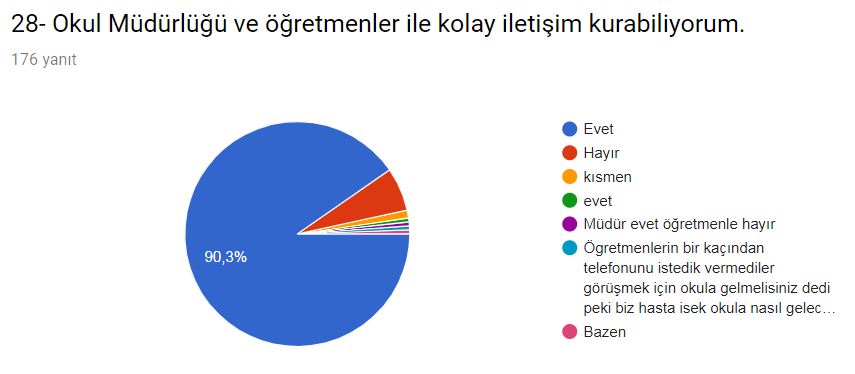 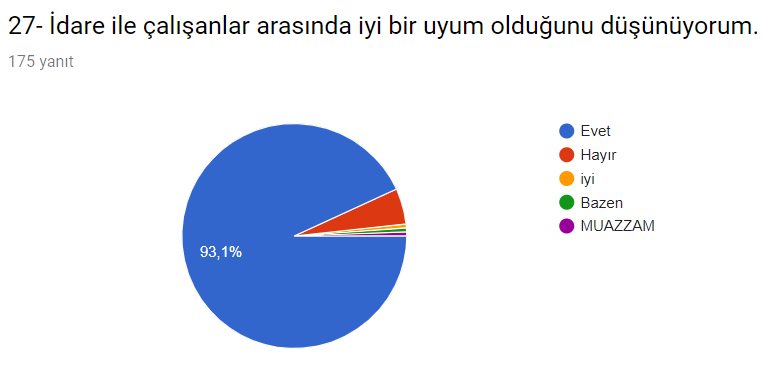 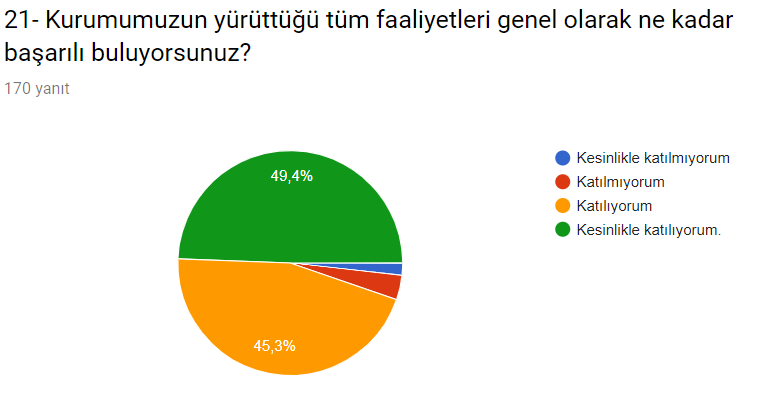 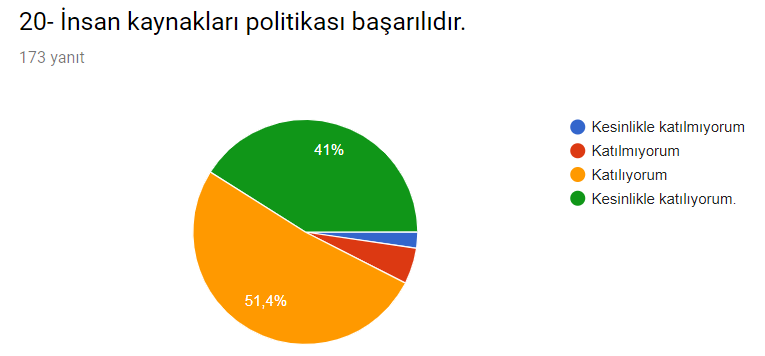 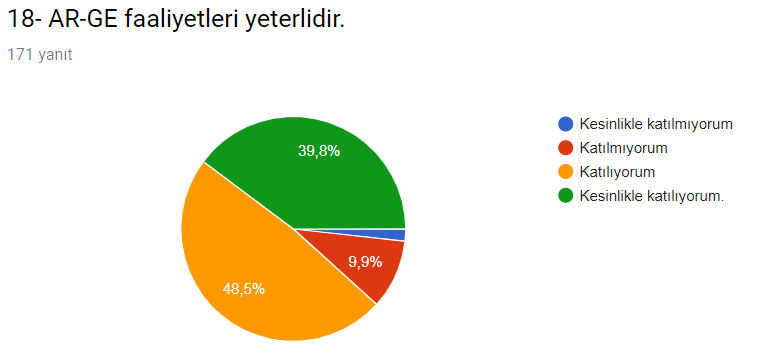 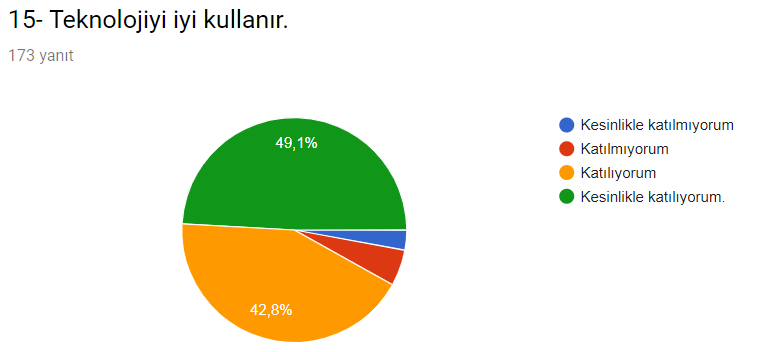 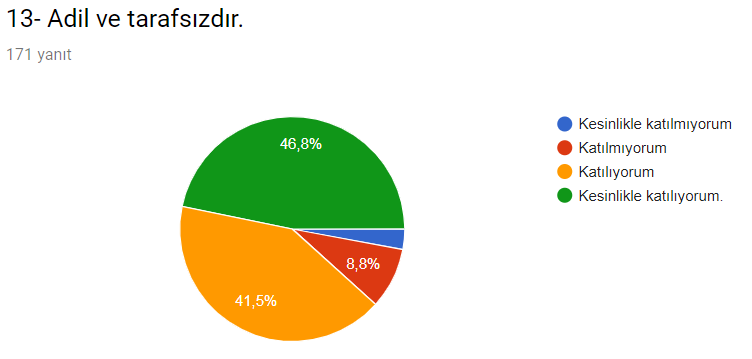 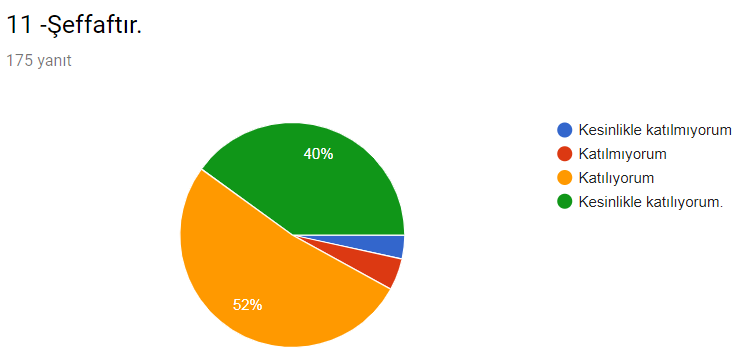 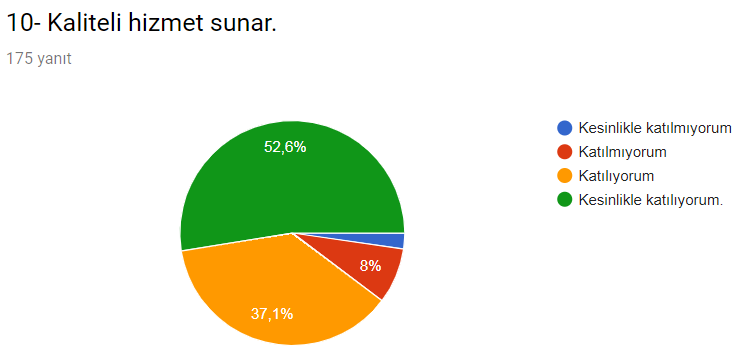 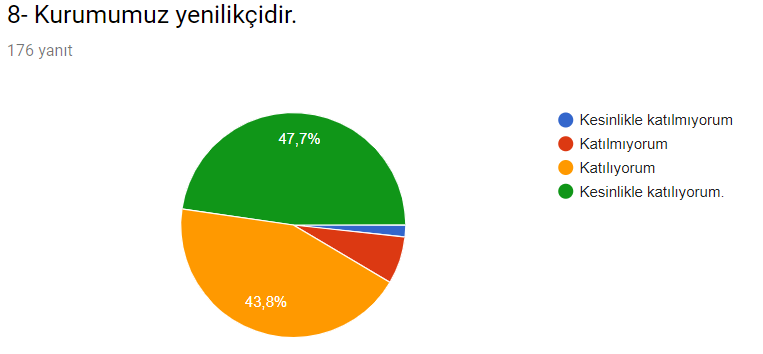 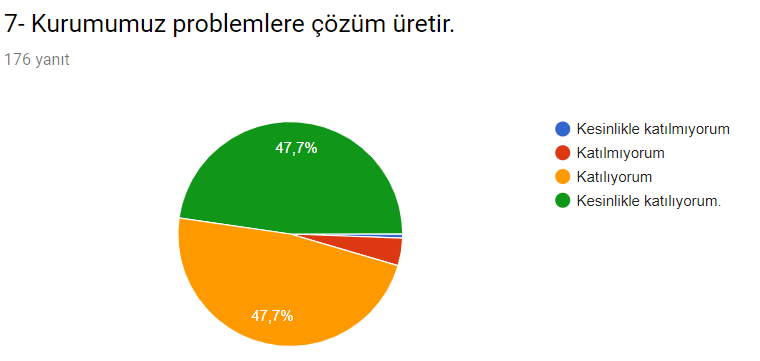 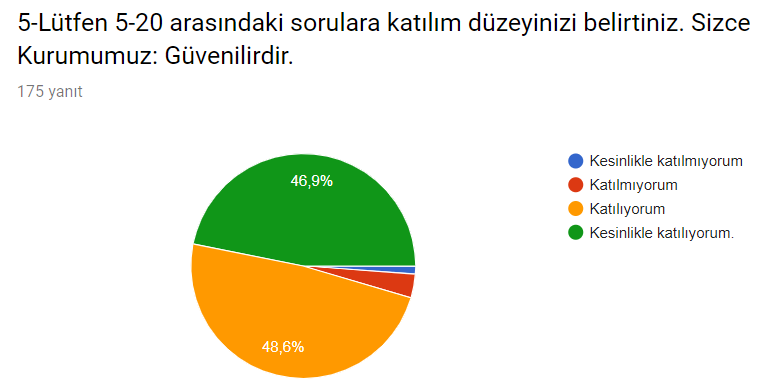 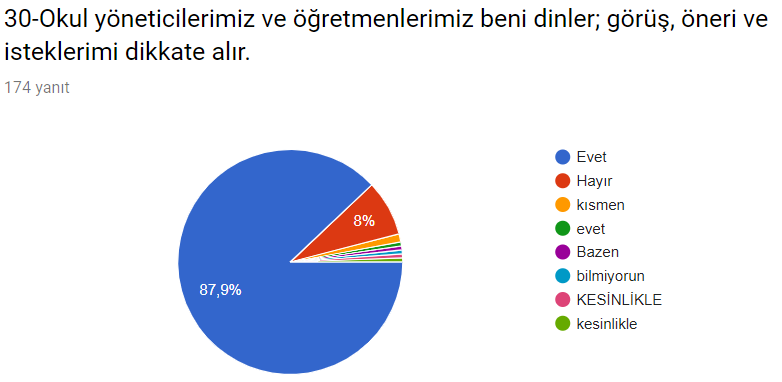 	Fatih Anadolu Lisesi Müdürlüğü 2019-2023 Stratejik Planı’mız için hazırladığımız iç paydaş anketimize paydaşlarımızın vermiş olduğu cevaplara göre oluşturduğumuz değerlendirme grafikleri yukarıdadır. Diğer soruların yanıtlarına göre oluşturduğumuz değerlendirme grafiklerini bunlarla beraber bir değerlendirme raporu oluşturup Fatih Anadolu Lisesi Müdürlüğü  ve Stratejik Plan Üst Kuruluna teslim ettik. Yukarıdaki 14 grafiğimizin kısaca değerlendirmesini yapacak olursak;-Sorulara verilen yanıtların geneline bakacak olursak yüzde olarak olumlu sonuçların alındığı yukarıdaki grafiklerde yüzde olarak görülmektedir.İç  Paydaş Anketimizin Sonuç Raporu: 	Toplam 300 kişinin katıldığı öğretmen,veli,öğrenci ve idareci,  iç paydaş anketi ekibimiz tarafından ayrıntısıyla analiz edilmiş ve çok yüksek bir oranda müdürlüğümüzün iş ve işlemlerinden memnun kaldıkları, kendini güvende hissettikleri  ve okulumuz  personeli olmaktan gurur duydukları anlaşılmıştır. 	Bazı anket sorularına verilen cevaplardaki kısmi sorunların kaynağının bulunup çözüm üretilmesi gerektiği üst kurulumuzla paylaşılmıştır. Bu anketimizden aldığımız sonuçlarla, temel değerlerimizle, güçlü ve zayıf yönlerimizi tespit etmemiz daha da kolaylaşmıştır. Yine iç paydaş ve dış paydaş anketlerimizin ışığında bakanlığımızın belirlediği amaç ve hedeflerle aynı doğrultuda performans göstergeli stratejiler üretmemiz daha da kolaylaşmıştır.GZGZGZFT (Güçlü, Zayıf, Fırsat, Tehdit) Analizi Okulumuzun temel istatistiklerinde verilen okul künyesi, çalışan bilgileri, bina bilgileri, teknolojik kaynak bilgileri ve gelir gider bilgileri ile paydaş anketleri sonucunda ortaya çıkan sorun ve gelişime açık alanlar iç ve dış faktör olarak değerlendirilerek GZFT tablosunda belirtilmiştir. Dolayısıyla olguyu belirten istatistikler ile algıyı ölçen anketlerden çıkan sonuçlar tek bir analizde birleştirilmiştir.Kurumun güçlü ve zayıf yönleri donanım, malzeme, çalışan, iş yapma becerisi, kurumsal iletişim gibi çok çeşitli alanlarda kendisinden kaynaklı olan güçlülükleri ve zayıflıkları ifade etmektedir ve ayrımda temel olarak okul müdürü/müdürlüğü kapsamından bakılarak iç faktör ve dış faktör ayrımı yapılmıştır. İçsel Faktörler Güçlü Yönler Zayıf Yönler ZZayıf Yönler Dışsal FaktörlerFırsatlar   Tehditler GELİŞİM VE SORUN ALANLARIGelişim ve sorun alanları analizi ile GZFT analizi sonucunda ortaya çıkan sonuçların planın geleceğe yönelim bölümü ile ilişkilendirilmesi ve buradan hareketle hedef, gösterge ve eylemlerin belirlenmesi sağlanmaktadır. Gelişim ve sorun alanları ayrımında eğitim ve öğretim faaliyetlerine ilişkin üç temel tema olan Eğitime Erişim, Eğitimde Kalite ve kurumsal Kapasite kullanılmıştır. Eğitime erişim, öğrencinin eğitim faaliyetine erişmesi ve tamamlamasına ilişkin süreçleri; Eğitimde kalite, öğrencinin akademik başarısı, sosyal ve bilişsel gelişimi ve istihdamı da dâhil olmak üzere eğitim ve öğretim sürecinin hayata hazırlama evresini; Kurumsal kapasite ise kurumsal yapı, kurum kültürü, donanım, bina gibi eğitim ve öğretim sürecine destek mahiyetinde olan kapasiteyi belirtmektedir.BÖLÜM III: MİSYON, VİZYON VE TEMEL DEĞERLEROkul Müdürlüğümüzün Misyon, vizyon, temel ilke ve değerlerinin oluşturulması kapsamında öğretmenlerimiz, öğrencilerimiz, velilerimiz, çalışanlarımız ve diğer paydaşlarımızdan alınan görüşler, sonucunda stratejik plan hazırlama ekibi tarafından oluşturulan Misyon, Vizyon, Temel Değerler; Okulumuz üst kurulana sunulmuş ve üst kurul tarafından onaylanmıştır.MİSYONUMUZ Gelecek demek Fatih demektir.Akademik, sosyal, kültürel ve sportif başarıları her kesim tarafından kabul edilmiş, ilçemizde tercih edilen bir okul olmaktır.VİZYONUMUZ Yeniliklere açık, sürekli kendini geliştiren deneyimli öğretmen kadrosuyla, öğrenci merkezli eğitim veren, teknolojiyi kullanan, velilerin ihtiyaç duydukları her an okul idaresi ve öğretmenlerine ulaşıp eğitim öğretim hizmetlerini alabildikleri, öğrencilerinin başarılarını ön planda tutup, kaliteden ödün vermeyen çağdaş bir eğitim kurumuyuz. Eğitim ve öğretim faaliyetleri ile ülkesine bağlı, mutlu, başarılı bireyler yetiştirir.TEMEL DEĞERLERİMİZ *Atatürk ilke ve devrimlerini, bu çizgide bir demokrasi ve barış anlayışını benimseriz.	   *Gelişmede bilimsellik ve akılcılığı temele alırız.	   *İlişkilerinde; dürüstlüğü, güveni, hoşgörüyü esas alan ve etkili iletişim kurabilen bireyler olmayı tercih ederiz.	*Kendisiyle barışık, sağlıklı bir güven duygusu ve özdenetim geliştirmiş bireyler olmayı yeğleriz.*Çalışanlarımızın gelişiminin bizim gelişimimiz olduğuna inanırız.*Okulumuzdaki her çalışanın gelişmesi için ortamlar hazırlarız.*Başarının takım çalışmasıyla yakalanacağına inanırız.*Değişimin ve sürekli gelişimin önemine inanırız.*Öğrenci, veli ve toplumun beklentilerini karşılayacak bir gelişimin yanındayız.*Tüm çalışanların gelişmesi için fırsat eşitliği sağlarız.*Çalışanları tanır; onların yeteneklerini geliştirir, fikirlerine değer veririz.*Eğitime yapılan yatırımı kutsal sayar, her türlü desteği veririz.*Okulumuzda yapılan çalışmaların ülkemize ve insanlığa katkı getireceğine inanırız.*Kurumdaki tüm çalışanların sürekli eğitimin bir parçası olduğuna inanırız.*Öğrencilerimiz okulumuzdaki tüm faaliyetlerin odak noktasıdır  ve amaçlarımıza temel oluşturur. Bu faaliyetler öğrencinin kendini özgürce ifade etme becerisini ve alanında kendini geliştirmeye yöneliktir.* Birimizin başarısı hepimizin başarısı, birimizin başarısızlığı da hepimizin başarısızlığıdır. Biz, hepimiz öğrencilerin başarısını arttırmak için karşılıklı olarak sorumluluk alır ve  verimli bir şekilde çalışırız.* Biz birbirimizi öğrencilerin, velilerin ve toplumun sürekli gelişen beklentilerine ayak uyduracak şekilde geliştirmek için yüreklendiririz. Velilerimiz en büyük destekçimiz ve güç kaynağımızdır. Öğrenci başarısında veli eğitiminin de büyük payı olduğuna inanır ve buna göre çalışırız. * Biz birbirimize ve kendimize güveniriz. Farklılıklarımızın bilincindeyiz ve bunların birer zenginlik kaynağı olduğuna inanıyoruz. Birbirimizi anlıyor, farklılıkları ve görüş ayrılıklarını bir zenginlik olarak kabul ediyoruz.* Bilişim teknolojisinden en hızlı şekilde faydalanırız.* Düşünce sistemimiz “empatik”tir. Olayları çok yönlü düşünüp değerlendirir ve olası çözüm yollarını bu düşünce çerçevesinde bulmaya çalışırız.AMAÇ, HEDEF VE EYLEMLERTEMA I: EĞİTİM VE ÖĞRETİME ERİŞİMEğitim ve öğretime erişim okullaşma ve okul terki, devam ve devamsızlık, okula uyum ve oryantasyon, özel eğitime ihtiyaç duyan bireylerin eğitime erişimi, yabancı öğrencilerin eğitime erişimi ve hayat boyu öğrenme kapsamında yürütülen faaliyetlerin ele alındığı temadır.STRATEJİK AMAÇ 1:Öğrencilerimizin akademik anlamda başarılarında artış sağlamak, iletişime ve öğrenmeye açık, özgüven ve sorumluluk sahibi,sosyal sorumluluk bilincinde sağlıklı ve mutlu öğrencilerin yetişmesine imkân sağlamak.Hedef 1.1. Okulumuzun akademik başarısı oranını plan dönemi sonuna kadar % 10 arttırmakHedef 1.2. Öğrencilerin akademik başarı düzeylerine, ruhsal ve fiziksel gelişimlerine yönelik kültürel ve sportif faaliyetlere katılım oranını en az %20 artırmak.Hedef 1.3. Eğitimde yenilikçi yaklaşımlar kullanılarak öğrencilerin yabancı dil yeterliliğini artırmak ve uluslararası standartlarda dil bilen öğrenci sayısını artırmak.STRATEJİK AMAÇ 2:Okulumuzun kurumsallaşma düzeyini yükseltecek, etkin ve verimli işleyen bir kurumsal yapıyı tesis etmek; veli desteğini artırmak, beşeri ve fiziki alt yapı ile kurumsal kapasiteyi geliştirmek.Hedef 2.1.Okul kantinini okul dışına inşa edebilmek, okulumuzun fiziki yapısının iyileştirmek ve gelecek kuşakları en iyi şekilde yetiştirecek sıcak ve güvenli bir eğitim-öğretim ortamı oluşturmak.Stratejik Hedef 2.2.Kurum kültürünün yerleştiği, öğretmenlerimizin yeterliklerinin ve performanslarının geliştirildiği, hizmet içi eğitimlere önem veren işlevsel bir insan kaynakları yönetimi yapısını plan dönemi sonuna kadar oluşturmak.Hedef 2.3. Anasınıfı sayımızı ikiye çıkartarak okulumuza veli desteğini ve kaynakları her yıl en az %5 artırmak.Performans Göstergeleri  EylemlerTEMA II: EĞİTİM VE ÖĞRETİMDE KALİTENİN ARTIRILMASIEğitim ve öğretimde kalitenin artırılması başlığı esas olarak eğitim ve öğretim faaliyetinin hayata hazırlama işlevinde yapılacak çalışmaları kapsamaktadır. Bu tema altında akademik başarı, sınav kaygıları, sınıfta kalma, ders başarıları ve kazanımları, disiplin sorunları, öğrencilerin bilimsel, sanatsal, kültürel ve sportif faaliyetleri ile istihdam ve meslek edindirmeye yönelik rehberlik ve diğer mesleki faaliyetler yer almaktadır. Stratejik Amaç 2: Öğrencilerimizin gelişmiş dünyaya uyum sağlayacak şekilde donanımlı bireyler olabilmesi için eğitim ve öğretimde kalite artırılacaktır.Stratejik Hedef 2.1.  Öğrenme kazanımlarını takip eden ve velileri de sürece dâhil eden bir yönetim anlayışı ile öğrencilerimizin akademik başarıları ve sosyal faaliyetlere etkin katılımı artırılacaktır.Öğrencilerimizin akademik anlamda başarılarında artış sağlamak, iletişime ve öğrenmeye açık, özgüven ve sorumluluk sahibi,sosyal sorumluluk bilincinde sağlıklı ve mutlu öğrencilerin yetişmesine imkân sağlamak.Hedef 2.1. Okulumuzun akademik başarısı oranını plan dönemi sonuna kadar % 10 arttırmakHedef 2.2. Okulda sportif faaliyetlerin planlanarak, 2019 yılında 5 sportif faaliyetin düzenlenmesi ve plan döneminde bu sayının 10’a çıkarılması.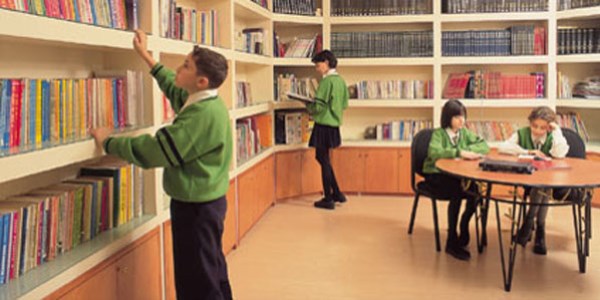  Hedef 2.3. Eğitim-öğretim yılı içerisinde öğrencilerimizin ayda okuduğu ortalama kitap sayısını her yıl için %10 arttırmakHedefin mevcut durumu: Okulumuz öğrencilerinin  ayda okuduğu kitap sayısı; 2016'da 2, 2017'de 3, 2018'de  5 olduğu tespit edilmiştir.Performans GöstergeleriEylemler Stratejik Hedef 2.2.  Etkin bir rehberlik anlayışıyla, öğrencilerimizi ilgi ve becerileriyle orantılı bir şekilde üst öğrenime veya istihdama hazır hale getiren daha kaliteli bir kurum yapısına geçilecektir.Performans Göstergeleri   Eylemler  TEMA III: KURUMSAL KAPASİTEStratejik Amaç 3:      Eğitim ve öğretim faaliyetlerinin daha nitelikli olarak verilebilmesi için okulumuzun kurumsal kapasitesi güçlendirilecektir. Stratejik Hedef 3.1.   Etkili ve verimli bir kurumsal yapıyı oluşturmak için; mevcut beşeri, fiziki alt yapı ile yönetim ve organizasyon yapısı iyileştirilecektir.Performans GöstergeleriEylemler IV. BÖLÜM: MALİYETLENDİRME 2019-2023 Stratejik Planı Faaliyet/Proje Maliyetlendirme TablosuV. BÖLÜM: İZLEME VE DEĞERLENDİRMEOkulumuz Stratejik Planı izleme ve değerlendirme çalışmalarında 5 yıllık Stratejik Planın izlenmesi ve 1 yıllık gelişim planın izlenmesi olarak ikili bir ayrıma gidilecektir. Stratejik planın izlenmesinde 6 aylık dönemlerde izleme yapılacak denetim birimleri, il ve ilçe millî eğitim müdürlüğü ve Bakanlık denetim ve kontrollerine hazır halde tutulacaktır. Okullarımız ve kurumlarımız için yapılacak olan okul gelişim modeli ve stratejik plan izleme modeli sistemine ilgili verilerin girişleri yapılacaktır.Yıllık planın uygulanmasında yürütme ekipleri ve eylem sorumlularıyla aylık ilerleme toplantıları yapılacaktır. Toplantıda bir önceki ayda yapılanlar ve bir sonraki ayda yapılacaklar görüşülüp karara bağlanacaktır.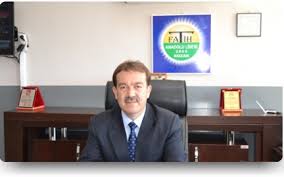 İÇİNDEKİLERSAYFA NOSUNUŞİÇİNDEKİLERBÖLÜM: GİRİŞ VE PLAN HAZIRLIK SÜRECİAmaçKapsamYasal DayanakÜst Kurul ve Stratejik Plan EkibiÇalışma TakvimiBÖLÜM: DURUM ANALİZİTarihsel GelişimMevzuat Analizi Faaliyet Alanları, Ürün ve HizmetlerPaydaş AnaliziKurum İçi Analiz Örgütsel Yapıİnsan KaynaklarıTeknolojik DüzeyMali Kaynaklarİstatistikî VerilerÇevre Analizi PEST-E Analizi Üst Politika BelgeleriGZFT AnaliziSorun AlanlarıBÖLÜM: GELECEĞE YÖNELİMMisyon Vizyon Temel Değerler ve İlkelerTemalarAmaçlarHedeflerPerformans GöstergeleriTedbir  ve MaliyetlendirmeEylem PlanlarıStratejilerBÖLÜM: İZLEME ve DEĞERLENDİRME Raporlamaİzleme RaporlarıTedbir Raporları      EKLERÜst Kurul BilgileriÜst Kurul BilgileriEkip Bilgileri Ekip Bilgileri    Adı SoyadıUnvanıAdı SoyadıUnvanıAhmet OSMANCAMüdürZekeriya UZUNDALMüdür YardımcısıAytaç ARSLANMüdür YardımcısıZeynep METİNRehber ÖğretmenYasin GÜRBÜZÖğretmenYasin GÜRBÜZÖğretmenDönay KARAMANOkul Aile Bir. BaşkanıEmrah TANRIVERDİÖğretmenŞenay SAYGILIOkul Aile Bir. ÜyeErhan KARAKOCAGönüllü Veliİli: İli: ADANAADANAİlçesi: İlçesi: KOZANKOZANAdres: Adres: Varsaklar Mah. Sırkıntı Cad.9062.1 Sok.No17 KOZAN / ADANAVarsaklar Mah. Sırkıntı Cad.9062.1 Sok.No17 KOZAN / ADANACoğrafi Konum (link):Coğrafi Konum (link):https://www.google.com/maps/place/37%C2%B026'18.3%22N+35%C2%B046'31.4%22Ehttps://www.google.com/maps/place/37%C2%B026'18.3%22N+35%C2%B046'31.4%22ETelefon Numarası: Telefon Numarası: 0322 516 16 680322 516 16 68Faks Numarası:Faks Numarası:0322 516 16 680322 516 16 68e- Posta Adresi:e- Posta Adresi:964319@meb.k12.tr964319@meb.k12.trWeb sayfası adresi:Web sayfası adresi:http://kozanfatihanadolulisesi.meb.k12.trhttp://kozanfatihanadolulisesi.meb.k12.trKurum Kodu:Kurum Kodu:964319964319Öğretim Şekli:Öğretim Şekli:(Tam Gün)(Tam Gün)Okulun Hizmete Giriş Tarihi : Okulun Hizmete Giriş Tarihi : 20052005Toplam Çalışan Sayısı Toplam Çalışan Sayısı 4444Öğrenci Sayısı:Kız342342Öğretmen SayısıKadın1111Öğrenci Sayısı:Erkek243243Öğretmen SayısıErkek2525Öğrenci Sayısı:Toplam585585Öğretmen SayısıToplam3636Derslik Başına Düşen Öğrenci Sayısı :Derslik Başına Düşen Öğrenci Sayısı :Derslik Başına Düşen Öğrenci Sayısı ::31Şube Başına Düşen Öğrenci Sayısı :Şube Başına Düşen Öğrenci Sayısı :Şube Başına Düşen Öğrenci Sayısı :31Öğretmen Başına Düşen Öğrenci Sayısı :Öğretmen Başına Düşen Öğrenci Sayısı :Öğretmen Başına Düşen Öğrenci Sayısı ::18Şube Başına 30’dan Fazla Öğrencisi Olan Şube Sayısı :Şube Başına 30’dan Fazla Öğrencisi Olan Şube Sayısı :Şube Başına 30’dan Fazla Öğrencisi Olan Şube Sayısı :9Öğrenci Başına Düşen Toplam Gider MiktarıÖğrenci Başına Düşen Toplam Gider MiktarıÖğrenci Başına Düşen Toplam Gider Miktarı67Öğretmenlerin Kurumdaki Ortalama Görev Süresi :Öğretmenlerin Kurumdaki Ortalama Görev Süresi :Öğretmenlerin Kurumdaki Ortalama Görev Süresi :6UnvanErkekKadınToplamOkul Müdürü ve Müdür Yardımcısı3-3Sınıf Öğretmeni---Branş Öğretmeni221032Rehber Öğretmen-11İdari Personel1-1Yardımcı Personel336Güvenlik Personeli1-1Toplam Çalışan Sayıları301444Okul Bölümleri Okul Bölümleri Özel AlanlarVarYokOkul Kat Sayısı5Çok Amaçlı SalonXDerslik Sayısı24Çok Amaçlı SahaXDerslik Alanları (m2)50KütüphaneXKullanılan Derslik Sayısı22Fen LaboratuvarıXŞube Sayısı19Bilgisayar LaboratuvarıXİdari Odaların Alanı (m2)20İş AtölyesiXÖğretmenler Odası (m2)85Beceri AtölyesiXOkul Oturum Alanı (m2)1.475PansiyonXOkul Bahçesi (Açık Alan)(m2)18.373Okul Kapalı Alan (m2)1.475Sanatsal, bilimsel ve sportif amaçlı toplam alan (m2)2500Kantin (m2)25Tuvalet Sayısı60Diğer (………….)SınıfıKızErkekToplamSınıfıKızErkekToplam9-A17133011-A2015359-B19113011-B1718359-C16143011-C2213359-D13173011-D1616329-E16143012-A13112410-A2683412-B11122310-B23113412-C1782510-C19153412-D1982710-D16183412-E2722910-E151934Akıllı Tahta Sayısı35TV Sayısı2Masaüstü Bilgisayar Sayısı5Yazıcı Sayısı6Taşınabilir Bilgisayar Sayısı1Fotokopi Makinası Sayısı4Projeksiyon Sayısı1İnternet Bağlantı HızıFİBER VPN YıllarGelir MiktarıGider Miktarı201632736,2532585,76201732184,1930103,19201820271,0015755,71ÖğrencilerÖğrencilerin teknolojik gelişmelere hızlı uyum sağlayabilmesi.Öğrencilerin Sınav ile GelmesiTekli ÖğretimÇalışanlarÖğretmenlerin öğrenmeye ve kendilerini geliştirme eğilimlerinin olmasıYenilikçi eğitim anlayışının benimsenmiş olmasıToplumsal sorunlara duyarlı personelin olmasıPaydaşlar arasında etkili iletişim olmasıDinamik, tecrübeli, donanımlı, teknolojik yönden bilgili yetişmiş personelin olmasıVelilerVelilerin okula karşı ilgisi ve iyi ilişkiler içinde olunmasıPaydaşlar arasında etkili iletişim olmasıBina ve YerleşkeOkul bina ve bahçemizin yerleşim yerinin uygun yerinde olmasıOkul Sağlığı ve Hijyen yönünden sıkıntıların olmamasıBireylerin ilgi ve ihtiyaçlarına cevap verebilecek bir okul olmasıDonanımAraç gereç bakımından bir eksiklik olmamasıTeknolojik alt yapının güçlü olması,hızlı bir haberleşme sisteminin olmasıBütçeHayırsever velilerimizin ve okul yapımında katkısı olan kişilerin yardımıMali Kaynakların profesyonelce yönetilmesiYönetim Süreçleriİdare tarafından güzel bir kurum kültürünün oluşturulmasıEtkili denetleme sisteminin varlığıKalite geliştirme ve iyileştirme çalışmalarının kurumumuzda etkili bir biçimde sürdürülüyor olmasıKurumun çalışanlarının fikirlerine önem verilmesi.İletişim SüreçleriYönetim ve öğretmenlerin uyum içinde çalışmasıKurumsal ağ sisteminin olması (e-okul,MEBBİS,TEFBİS,WEB SAYFASI vb.)VbOkulumuzdaki saygı, sevgi ve güven ortamıÖğrencilerÖğrencilerimizin çoğunluğunun işçi çocuğu olması sebebiyle ailelerden gereken ilgiyi görememeleri.Farklı Kültürlerden gelen öğrenci profiliYabancı dil eğitiminin çoğunlukla okul ile sınırlı kalması.ÇalışanlarÇalışanların empati, örgütsel ve motivasyon yetersizliğiKurum kültürü mantığına sahip olunmamasıVelilerVelilerin eğitim profilinin düşük olması.Bazı velilerin öğrenci ve okulla karşı ilgisiz olması.Teknolojiyi olumlu yönde kullanmanın çocuklara kazandırılamamasıBina ve YerleşkeDonanımBütçeYönetim SüreçleriKurum kültürü mantığına sahip olunmamasıİletişim SüreçleriVb Sosyal, kültürel, sportif ve bilimsel faaliyetlerin yetersizliğiHayat boyu öğrenme kapsamında yaşam kalitesini yükseltecek kurs çeşitliliğinin olmamasıPolitik*Bakanlığımızın Vizyon 2023 belgesinde yer alan unsurların müdürlüğümüzde/kurumumuzda pozitif beklentiler oluşturması* Kurumda kamu yönetimim değişim ve gelişim faaliyetleri, toplam kalite yönetimi, stratejik planlama gibi yeni yönetim ve değerlendirme anlayışlarının uygulanması.* Kurumdaki projelerin tüm paydaşlarla gerçekleştirilmesi,* Yapılandırmacı anlayışa uygun eğitim öğretim ortamlarının düzenlenmesi.* Yerel yönetimlerin eğitimin ihtiyaçları doğrultusunda sürece daha aktif katılmaları hususunda çalışmalar gerçekleştirilmektedir. * Okulumuz öğrencilerinin sosyal ve kültürel anlamda gelişmesini sağlamak amacıyla okulumuz bünyesinde sosyal faaliyetler gerçekleştirilmektedir* Kurumda kamu yönetimi reform çabaları strateji yönetimi, performans değerlendirmesi gibi yeni yönetim ve değerlendirme araçlarının uygulanması ve takibi, Ekonomik* Hükümet politikalarıyla ülke ekonomisindeki önceliklerin değişmesi sonucunda okulun önceliklerinin de değişmesi,* Personeldeki nitelik ve becerilerdeki artışın kurumun kalitesindeki artışı sağlaması,* Okulun bulunduğu çevrenin genel gelir durumu,Sosyolojik* Velilerle beraber geziler düzenlenmesi* Üniversite ile işbirliği yapılması, sosyal gelişim noktasında etkinlikler oluşturmaktadır. * Bireylerin kendilerini çok yönlü geliştirebilmeleri için uygun ortamları bulması, Kişisel gelişime önem verilmesi.Teknolojik* Yeniliklere açık bir ekip olunması* “e-devlet” uygulamalarıyla birlikte e-okul, MEBBİS, EBA sistemindeki  e- uygulamalarının yaygınlaşması,*  Kurum içinde bilginin hızlı üretimi, erişilebilirlik ve kullanılabilirliğinin gelişmesi,* Kurum içinde teknolojinin sağladığı yeni öğrenme, etkileşim ve paylaşım olanaklarının artması,*  Teknolojideki hızlı gelişim sonucunda bilgisayar ve internet kullanım oranı artmaktadır. * Teknolojinin gelişmesiyle yeni öğrenme ve etkileşim imkanları artmaktadırMevzuat-YasalMevzuat ve yasal değişikliklerin devamlı takip edilmesiEkolojikOkulumuz etrafında ekolojik dengenin gözlemlenmesiPolitikBulunduğumuz bölgenin hızlı göç alıp-vermesi ve öğrenci gelip-gitme sorunuEkonomikVelilerimizin gelir düzeyinin düşük olmasıOkulumuz kayıt alanındaki aileler arasındaki sosyo-ekonomik farklılıklarSosyolojikSosyal faaliyetlere katılımın az olmasıTeknolojik* Teknolojideki hızlı gelişim sonucunda bilgisayar ve internet kullanımının artması * Medya ve dizilerin olumsuz etkileri   Mevzuat-YasalMevzuatın yanlış yorumlanmasıKanun ve MEB Mevzuatının sık değişmesiEkolojikOkul binasının şehir merkezine uzak ve yerleşim bölgesinin dışında kalmasıEĞİTİME ERİŞİMEĞİTİMDE KALİTEKURUMSAL KAPASİTEOkullaşma OranıAkademik BaşarıKurumsal İletişimOkula Devam/ DevamsızlıkSosyal, Kültürel ve Fiziksel GelişimKurumsal YönetimOkula Uyum, OryantasyonSınıf TekrarıBina ve YerleşkeÖzel Eğitime İhtiyaç Duyan Bireylerİstihdam Edilebilirlik ve YönlendirmeDonanım………………Yabancı ÖğrencilerÖğretim YöntemleriTemizlik, HijyenHayat boyu ÖğrenmeDers araç gereçleriİş Güvenliği,    Okul GüvenliğiKütüphane kullanımı……………………………Taşıma ve servis……………………………..İnsan kaynakları1.TEMA: EĞİTİM VE ÖĞRETİME ERİŞİM1.TEMA: EĞİTİM VE ÖĞRETİME ERİŞİM1Devamsızlık oranının en aza indirgenmesi 2Okula uyum ve oryantasyon için sürekli sportif ve kültürel çalışmalar yapılmaktadır3Kütüphanemiz sürekli açıktır.4Yeni gelen öğrencilerin uyum sorunu yaşamamaları için tam bir bütünlük halinde hareket edilmektedir5Öğrenciler teknolojik aletlere istedikleri zaman ulaşabilmektedir.6Fotokopi ve benzeri  kaynaklardan sınırsız faydalanılmaktadır.7Öğrencilerin eğitim ve öğretim adına eksikleri anında karşılanmaktadır.82.TEMA: EĞİTİM VE ÖĞRETİMDE KALİTE2.TEMA: EĞİTİM VE ÖĞRETİMDE KALİTE1Bilimsel kültürel sanatsal ve sportif faaliyetler 2Okuma kültürü 3Öğretmene yönelik hizmet içi eğitimler 4Eğitim ve öğretim süreçlerinde bilgi ve iletişim teknolojilerinin kullanımı 5İş yer beceri eğitimi ve staj uygulamaları 6Öğrencilerin sınav kaygısı 7Zararlı alışkanlıklar 8Yabancı dil yeterliliği 9Projelere katılım 10Eğitsel mesleki ve kişisel etkin etkili ve verimli rehberlik hizmetleri 3.TEMA: KURUMSAL KAPASİTE3.TEMA: KURUMSAL KAPASİTE1Kurumsal iletişimin iyi olması.2Okulun  sosyal, kültürel, sanatsal ve sportif faaliyet alanlarının arttırılması3Donatım eksiklerinin giderilmesi  4Okul güvenliğine yönelik tespit edilen eksikliklerin giderilmesi5 Yabancı dil becerilerini kullanan personel sayısını arttırmaya yönelik çalışmalar yapılması6 Okullardaki fiziki durumun iyileştirilmesi ve öğrencilere uygun hale getirilmesi7Temizlik ve hijyene yönelik gerekti tedbirlerin alınmasıNoPERFORMANS GÖSTERGESİMevcutHEDEFHEDEFHEDEFHEDEFHEDEFNoPERFORMANS GÖSTERGESİ201820192020202120222023PG.1.1.1.Okula yeni başlayan öğrencilerden oryantasyon eğitimine katılanların oranı (%)707575808590PG.1.1.2.Bir eğitim ve öğretim döneminde 20 gün ve üzeri devamsızlık yapan öğrenci oranı (%)100000PG.1.1.3Bir eğitim ve öğretim döneminde 20 gün ve üzeri devamsızlık yapan yabancı öğrenci oranı (%)000000PG.1.1.4Özel eğitim öğrencimiz bulunmamaktadır.000000PG.1.1.5Şartları elverişsiz öğrencilere beslenme ve araç  gereç yardımı  ilişkin yardım yapılan  öğrenci  oranı (%)556065707585NoEylem İfadesiEylem SorumlusuEylem Tarihi1.1.1Okula yeni başlayanlara oryantasyon çalışması yapılacaktırOkul idaresi ve tüm öğretmenlerEylül1.1.2Devamsızlık yapan öğrencilerin ailelerine bildirilecektir.Okul idaresi Bütün dönem1.13Devamsızlık yapan öğrencilerin ailelerine bildirilecektir.Okul idaresi Bütün dönem1.14Özel eğitim öğrencimiz bulunmamaktadır.1.15İmkanı olmayan öğrencilere yardım yapılacaktırOkul idaresi Rehberlik ServisiBütün dönem1.1.6Okul öncesi öğretmenimiz yoktur.1.1.7Öğrencimiz yoktur.NoPERFORMANSGÖSTERGESİMevcutHEDEFHEDEFHEDEFHEDEFHEDEFNoPERFORMANSGÖSTERGESİ201820192020202120222023PG.2.1.1Üniversite sınavlarında başarı oranı404446485565PG.2.1.2Bir eğitim ve öğretim döneminde bilimsel, kültürel, sanatsal ve sportif alanlarda en az bir faaliyete katılan öğrenci oranı (%)808284868890PG.2.1.3Öğrenci başına okunan kitap sayısı81011121315PG.2.1.4Toplumsal sorumluluk ve gönüllülük programlarına  katılan öğrenci oranı (%)304045505560PG.2.1.5Yabancı dil dersi yılsonu puan ortalaması707578798081PG.2.1.6EBA Ders Portali öğrenci kayıt oranı (%)100100100100100100PG.2.1.7Mesleki eğitimde alanlara/dallara ilişkin yürütülen proje/seminer sayısı456789PG.2.1.8Herhangi bir dalda milli takım havuzunda yer alan öğrenci sayısı112233PG.2.1.9Sporcu lisanslı öğrenci sayısı656667686970PG.2.1.10Okul ve mahalle spor kulüplerinden yararlanan öğrenci oranı (%)606570758085PG.2.1.11Ulusal ve uluslararası projelere katılan öğrenci oranı (%)253031323335PG.2.1.13Kütüphaneden faydalanan öğrenci oranı(%)505556575860PG.2.1.14Ortaöğretimde sınıf tekrar oranı (9. Sınıf) (%)000000PG.2.1.15Öğretmenlerimiz  tarafından  Eğitim Bilişim Ağı (EBA) sistemine eklenen ders destek materyalleri ve uygulamaların sayısı.5710141520NoEylem İfadesiEylem SorumlusuEylem Tarihi2.1.1Üniversite sınavına yönelik deneme düzenlenecekOkul idaresi ve tüm öğretmenlerEğitim- Öğretim yılı2.1.2Bilimsel ,kültürel ve sportif faaliyetlere öğrenciler teşvik edilecektir.Okul idaresi ve tüm öğretmenlerEğitim- Öğretim yılı2.1.3Bahçede kitap okuma etkinliği yapılacaktır.Okul idaresi ve tüm öğretmenlerEğitim- Öğretim yılı2.1.4Ağaç dikimi,yaşlı ziyareti yapılacaktır.Okul idaresi ve tüm öğretmenlerEğitim- Öğretim yılı2.1.5Öğrencilerimiz kayıtlıdır.2.1.6Öğrenciler ve öğretmenler tarafından dijital içerik oluşturulacaktır.Okul idaresi ve Yabancı dil öğretmeniEğitim – Öğretim Yılı2.1.7Böyle bir çalışmamız yoktur.2.1.8Öğrencimiz yoktur.2.1.9Öğrenciler sportif faaliyetler konusunda desteklenecektir.Okul idaresi ve Beden eğitimi öğretmeniEğitim – Öğretim Yılı2.1.10Öğrenciler sportif faaliyetler konusunda desteklenecektir.Okul idaresi ve Beden eğitimi öğretmeniEğitim – Öğretim Yılı2.1.11Öğrenciler sportif faaliyetler konusunda desteklenecektir.Okul idaresi ve Beden eğitimi öğretmeniEğitim – Öğretim Yılı2.1.13Kütüphaneye her sene yeni kitapların alımıOkul idaresiEğitim – Öğretim Yılı2.1.14Okulumuzda   sınıf tekrarı yapan Öğrencimiz yoktur.2.1.15Öğretmenlerimize Eba kullanımı ve materyal paylaşımı konusunda gerekli destek ve yardım sağlanacaktır.Okul idaresi ve tüm öğretmenlerEğitim – Öğretim YılıNoPERFORMANSGÖSTERGESİMevcutHEDEFHEDEFHEDEFHEDEFHEDEFNoPERFORMANSGÖSTERGESİ201820192020202120222023PG.2.2.1Okulumuzda/Kurumumuzda  yükseköğretim kurumlarınca düzenlenen bilimsel etkinliklere katılan  öğrenci oranı (%)101215182022PG.2.2.2Sınav kaygısını ortadan kaldırmak için düzenlenen seminer sayısı5678910PG.2.2.3Fen ve sosyal bilimler liseleri ile üniversiteler arasında imzalanan protokol sayısı000000PG.2.2.4Okulumuzda/Kurumumuzca Ulusal-uluslararası  olarak Yapılan proje sayısı (Tübitak-Erasmus-AB veya bakanlık düzeyinde projeler)202223242525PG.2.2.5Okulumuzda/Kurumumuzda  Mezunların memnuniyet oranı(%)100100100100100100PG.2.2.6Okulumuzda/Kurumumuzda  Mesleki rehberlik faaliyetleri konususunda rehberlik yapılan öğrenci oranı (%)100105110120130150PG.2.2.7Okulumuzda/Kurumumuzda  DYK kurslarını dönem sonu itibari ile tamamlayan  öğrenci oranı (%)100100100100100100PG.2.2.8Okulumuzda/Kurumumuzda  Bir eğitim-öğretim yılında müdürlüğümüzce düzenlenen toplantı ve etkinlikleri  katılan veli oranı (%)404550556065NoEylem İfadesiEylem SorumlusuEylem Tarihi2.2.1.Okulumuzda/Kurumumuzda  yükseköğretim kurumlarınca düzenlenen bilimsel etkinliklere katılan  öğrenci katılımı sağlanacaktırOkul İdaresiEğitim-Öğretim Yılı2.2.2Sınav kaygısını ortadan kaldırmak için öğrencilere eğitim verilecektir. Rehber öğretmenleri Eğitim-Öğretim Yılı2.2.3Böyle bir çalışmamız yoktur2.2.4Okulumuzda/Kurumumuzca Ulusal-uluslararası  olarak Yapılan proje sayısı (Tübitak-Erasmus-AB veya bakanlık düzeyinde projeler) öğrencilerin katılımı ile artırılacaktırOkul Proje EkibiEğitim-Öğretim Yılı2.2.5Böyle bir çalışmamız yoktur.2.2.6Öğrencilerimiz memnundur.2.2.7Okulumuz kapsamında değildir.2.2.8Bütün öğrencilerimiz tamamlamıştır.2.2.9Okulumuzda veli toplantıları velilere zamanında bildirilmektedir.Okul idaresiEğitim-Öğretim YılıNoPERFORMANSGÖSTERGESİMevcutHEDEFHEDEFHEDEFHEDEFHEDEFNoPERFORMANSGÖSTERGESİ201820192020202120222023PG.3.1.1Okulumuzda/Kurumumuzda  bulunan Tasarım ve Beceri Atölyesi sayısı012233PG.3.1.2Lisansüstü eğitim alan personel oranı (%)778899PG.3.1.3Okulumuzda/Kurumumuzda  Resim ve/veya Müzik atölyesi sayısı222222PG.3.1.4Okulumuzda/Kurumumuzda  bulunan Uygulamalı dersler için  atölye sayısı(mesleki eğitim kurumları)000000PG.3.1.5Okulumuzda/Kurumumuzda  Engellilerin kullanımına uygun asansör/lift, rampa ve tuvaleti birlikte olma durumu (0-1)111111PG.3.1.6Okulumuzda/Kurumumuzda  Öğretmen başına düşen öğrenci sayısı181818181818PG.3.1.7Okulumuzda/Kurumumuzda  Öğrenci sayısı 30’dan fazla olan şube oranı (%)50453525150PG.3.1.8Okulumuzda/Kurumumuzda  Pansiyon doluluk oranı (%)000000PG.3.1.9Okulumuzda/Kurumumuzda  Okulumuzda/Kurumumuzda  Z kütüphanesi bulunma durumu (0-1)000000PG.3.1.10Yabancı dil sınavında (YDS) en az C seviyesi veya eşdeğeri bir belgeye sahip olan öğretmen sayısı333333PG.3.1.11Okulumuzda/Kurumumuzda  İş güvenliği eğitimi alan personel oranı404243444546PG.3.1.12Okulumuzda/Kurumumuzda  Gerçek iş ortamlarında mesleki gelişim faaliyetlerine katılan öğretmen sayısı(mesleki eğitim kurumları)000000PG.3.1.13Okulumuzda/Kurumumuzda  Savunma sanayinin ihtiyaç duyduğu alanlara yönelik açılan dal sayısı (0-1) (mesleki eğitim kurumları)000000PG.3.1.14Ulusal -Uluslararası bir alanda kuruma kazandırılan ödül durumu (0-1)101200PG.3.1.15Müdürlüğünüz  iş ve işlemlerine yönelik paydaşların memnuniyet oranı (%)100100100100100100NoEylem İfadesiEylem SorumlusuEylem Tarihi3.1.1.Okulumuzda atölyemiz yoktur.Okul idaresiHaziran 20203.1.2Lisansüstü eğitim alan personelimiz bulunmaktadır.Tüm öğretmen kadromuzEğitim-Öğretim Yılı3.1.3Okulumuzda resim veya müzik atölyemiz vardır.Okul idaresiEğitim-Öğretim Yılı3.1.4Okulumuz kapsamında değildir.3.1.5İhtiyaç halinde kullanılabilecek durumdadır.Okul idaresiEğitim –Öğretim yılı3.1.6Öğretmen başına düşen öğrenci sayımız ideal durumdadır.Okul idaresi ve tüm öğretmenler.Eğitim –Öğretim yılı3.1.7Okulumuzda öğrenci sayısı 30 dan fazla olan şube vardır.Okul idaresiEğitim –Öğretim yılı3.1.8Okulumuzda pansiyon yoktur.3.1.9Okulumuzda Z kütüphane kurulumu için uygun ortam sağlanacaktır.Okul idaresi20223.1.10Okulumuz öğretmenlerini Yabancı Dil sınavına katılması için teşvik edilecektir.Okul idaresiEğitim Öğretim yılı3.1.11İş güvenliği eğitimi alan personel sayımız arttırılacaktır.Okul idaresi20193.1.12Okulumuz kapsamında değildir.3.1.13Okulumuz kapsamında değildir.3.1.14Ulusal- Uluslararası yarışmalar hakkında  öğretmen ve öğrencilerimiz bilgilendirilecektir.Okul idaresiEğitim Öğretim yılı3.1.15Müdürlüğümüz aynı ilgiyle çalışmaya devam edecektir.Okul idaresi2019-2023Kaynak Tablosu20192020202120222023ToplamKaynak Tablosu20192020202120222023ToplamGenel Bütçe7000075000800008500090000400000Valilikler ve Belediyelerin Katkısı000000Diğer (Okul Aile Birlikleri)220002350024000245002500026000TOPLAM9200098500104000109500115000426000